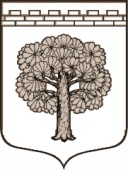 МУНИЦИПАЛЬНОЕ  ОБРАЗОВАНИЕ«ДУБРОВСКОЕ ГОРОДСКОЕ ПОСЕЛЕНИЕ»ВСЕВОЛОЖСКОГО МУНИЦИПАЛЬНОГО РАЙОНАЛЕНИНГРАДСКОЙ ОБЛАСТИАДМИНИСТРАЦИЯПОСТАНОВЛЕНИЕ01.08.2017                                                                                                             № 276                                                                                     г.п. ДубровкаОб утверждении Технологической схемы 
предоставления муниципальной услуги по утверждению схемы расположения земельного участка на кадастровом плане или кадастровой карте соответствующей территории   В соответствии с  Федеральным законом от 27 июля 2010 г. № 210-ФЗ «Об организации предоставления государственных и муниципальных услуг», Постановлением Правительства Российской Федерации от 27 сентября 2011 г. № 797 «О взаимодействии между многофункциональными центрами предоставления государственных и муниципальных услуг и федеральными органами исполнительной власти, органами государственных внебюджетных фондов, органами государственной власти субъектов Российской Федерации, органами местного самоуправления», Постановлением Правительства Российской Федерации от 19 ноября 2016 г. № 1217 «О внесении изменений в постановление Правительства Российской Федерации от 27 сентября 2011 г. N 797», Постановлением Правительства Российской Федерации от 15.06.2009 № 478 «О единой системе информационно-справочной поддержки граждан и организаций по вопросам взаимодействия с органами исполнительной власти и органами местного самоуправления,   ПОСТАНОВЛЯЮ:1. Утвердить Технологическую схему предоставления муниципальной услуги по утверждению схемы расположения земельного участка на кадастровом плане или кадастровой карте соответствующей территории, согласно приложению.2. Настоящее постановление подлежит официальному опубликованию в газете «Вести Дубровки» и размещению на официальном сайте муниципального образования «Дубровское городское поселение» в сети Интернет для сведения. 3. Настоящее постановление вступает в законную силу с даты подписания.4. Контроль исполнения постановления возложить на заместителя главы администрации по вопросам архитектуры, строительства и земельных отношений Ю.Н. Пинчукову.И.о. главы  администрации,заместитель главы администрации по вопросамэнергетического комплекса и ЖКХ                                                    А.И. Трошин                                             УТВЕРЖДЕНАПостановлением администрацииМО «Дубровское городское поселение»№ 276 от «01»августа 2017г.Технологическая схема 
предоставления муниципальной услуги по утверждению схемы расположения земельного участка  на кадастровом плане или кадастровой карте соответствующей территорииРаздел 1. «Общие сведения о муниципальной услуге»Раздел 2. «Общие сведения об услугеРаздел 3 «Сведения о заявителях «услуги»Раздел 4. «Документы, предоставляемые заявителем для получения «услуги»Раздел 5. «Документы и сведения, получаемые посредством межведомственного информационного взаимодействия»Раздел 6. Результат «услуги»Раздел 7. «Технологические процессы предоставления «услуги»Раздел 8 «Особенности предоставления «услуги» в электронной форме»Приложение 1к Технологической схеме предоставления муниципальной услуги по утверждению схемы расположения земельного участка  на кадастровом плане или кадастровой карте соответствующей территорииГлаве администрации МО «Дубровское городское поселение» 188684 Ленинградская область, Всеволожский район, г.п. Дубровка, ул. Советская, д.33.                                       от _________________________________(фамилия, имя, отчество заявителя                                       ____________________________________                                        либо представителя по доверенности,                                       ____________________________________                                       с указанием реквизитов доверенности)                                       ____________________________________                                       зарегистрированного (ой) по адресу:                                       ____________________________________(наименование населенного пункта,                                       ____________________________________                                           улицы, номера дома, корпуса,                                       ____________________________________                                                квартиры (комнаты)                                       контактный номер телефона:                                       ____________________________________ЗАЯВЛЕНИЕ_____________________________________________________________________________________________________________________________________________________________________________________________________________________________________________________________________________________________________________________________________________________________________________________________________________________________________________________________________________________________________________________________________________                                     "____" ___________________ 20 ___ года                                     ______________________________________                                              (подпись заявителя)Результат рассмотрения заявления прошу:    ┌──┐    │  │ выдать на руки в Администрации    ├──┤    │  │ выдать на руки в МФЦ    ├──┤        │ _│ направить по почте    └  │ направить в электронной форме в личный кабинет на ПГУ.    └──┘№ПараметрЗначение параметра / состояние1Наименование органа, предоставляющего услугуАдминистрация муниципального образования «Дубровское городское поселение» Всеволожского муниципального района Ленинградской области2Номер услуги в федеральном реестре47401000100007305413Полное наименование услугиМуниципальная услуга по утверждению схемы расположения земельного участка  на кадастровом плане или кадастровой карте соответствующей территории4Краткое наименование услугиУтверждение схемы расположения земельного участка  на кадастровом плане или кадастровой карте соответствующей территории5Административный регламент предоставления муниципальной услугиПостановление администрации муниципального образования «Дубровское городское поселение» Всеволожского муниципального района Ленинградской области от 24.09.2015 №2806Перечень «подуслуг»нет7Способы оценки качества предоставления муниципальной  услуги1. Опрос заявителей непосредственно при личном приеме или с использованием телефонной связи;2. Единый портал государственных услуг (функций): www.gosuslugi.ru;3. Портал государственных услуг (функций) Ленинградской области: www.gu.lenobl.ru4. Официальный сайт МО: www.ndubrovka.ru№Наименование «услуги»Срок предоставления в зависимости от условийСрок предоставления в зависимости от условийОснования отказа в приеме документовОснования отказа в предоставлении «услуги»Основания приостановления «услуги»Срок приоста-новления предоставления «услуги»Плата за предоставление «подуслуги»Плата за предоставление «подуслуги»Плата за предоставление «подуслуги»Способ обращения за получением «услуги»Способ получения результата «услуги»№Наименование «услуги»При подаче заявления по месту житель-ства (месту нахождения юр.лица)При подаче заявления не по  месту житель-ства (месту обращения)Основания отказа в приеме документовОснования отказа в предоставлении «услуги»Основания приостановления «услуги»Срок приоста-новления предоставления «услуги»Наличие платы (государственной пошлины)Реквизиты НПА, являющегося основанием для взимания платы (государственной пошлины)КБК для взимания платы (государственной пошлины), в том числе для МФЦСпособ обращения за получением «услуги»Способ получения результата «услуги»1.Утверждение схемы располо-жения земель-ного участка  на када-стровом плане или када-стровой карте соответствующей территорииНе более 14 рабочих дней, исчисляемых со дня регистрации заявления с доку-ментами, необходимыми для предоставления муниципальной услугиНе более 14 рабочих дней, исчисляемых со дня регистрации заявления с доку-ментами, необходимыми для предоставления муниципальной услуги Нет1) наличие в заявлении, предоставленных документах подчисток либо приписок, зачеркнутых слов и иных, не оговоренных в них исправлений, наличие документов, текст которых не поддается прочтению, несоответствие прилагаемых, в том числе в электронной форме, копий документов оригиналам;2) предоставления неполного комплекта документов;3) на земельный участок (часть земельного участка) оформлены права других лиц, прово-дятся работы по предоставлению земель-ного участка либо работы по формированию земельного участка, за исключением схем расположения земельных участков, занимаемых линейными сооружениями;4) отсутствия техни-ческого заключения подразделения по строительству и архи-тектуры администрации района МО о наличии (отсутствии) градо-строительных ограни-чений, в целях утверждения схемы расположения земель-ного участка:- для эксплуатации самовольно созданного жилого дома;- примыкающего к тер-ритории садоводческого, огороднического и дачного некоммер-ческого объединения граждан.НетНетНет --1. Администрация МО «Дубровское городское поселение» Всеволожского муниципального района Ленинградской области, непосредственно предоставляющая муниципальную услугу 1.Администрация МО «Дубровское городское поселение» Всеволожского муниципального района Ленинградской области, непосредственно предоставляющая муниципальную услугу№Категории лиц, имеющих право на получение «услуги»Документ, подтверждающий полномочие заявителя соответствующей категории на получение «услуги»Установленные требования к документу, подтверждающему правомочие заявителя соответствующей категории на получение «услуги»Наличие возможности подачи заявления на предоставление «услуги» представителями заявителяИсчерпывающий перечень лиц, имеющих право на подачу заявления от имени заявителяНаименования документа, подтверждающего право подачи заявления от имени заявителяУстановленные требования к документу, подтверждающего право подачи заявления от имени заявителяУтверждение схемы расположения земельного участка  на кадастровом плане или кадастровой карте соответствующей территорииУтверждение схемы расположения земельного участка  на кадастровом плане или кадастровой карте соответствующей территорииУтверждение схемы расположения земельного участка  на кадастровом плане или кадастровой карте соответствующей территорииУтверждение схемы расположения земельного участка  на кадастровом плане или кадастровой карте соответствующей территорииУтверждение схемы расположения земельного участка  на кадастровом плане или кадастровой карте соответствующей территорииУтверждение схемы расположения земельного участка  на кадастровом плане или кадастровой карте соответствующей территорииУтверждение схемы расположения земельного участка  на кадастровом плане или кадастровой карте соответствующей территорииУтверждение схемы расположения земельного участка  на кадастровом плане или кадастровой карте соответствующей территории1.Физические лицаДокументудостоверяющийличностьДолжен быть действительным на срок обращения за предоставлением услуги.Не должен содержать подчисток, приписок, зачеркнутых слови других исправлений.Не должен иметь повреждений, наличие которых непозволяет однозначно истолковать их содержание.ИмеетсяЛюбоедееспособноефизическоелицо,достигшее 18летДоверен-ностьДолжна бытьдействительной на срокобращения за предоставлениемуслуги.Не должна содержатьподчисток, приписок,зачеркнутых слов идругих исправлений.Не должна иметьповреждений, наличиекоторых не позволяетоднозначно истолковатьих содержание.2.Юридические лицаРешение(приказ) оназначении или обизбраниина должностьДолжно содержать:- подпись должностного лица, подготовившего документ, дату составления документа;-информацию о праве физического лица действовать от имени заявителя без доверенности;должно быть действительным на срок обращения за предоставлением услуги.ИмеетсяЛица,имеющиесоответствующие полномочияДоверен-ностьДолжна быть заверенапечатью (при наличии)заявителя и подписанаруководителемзаявителя илиуполномоченным этимруководителем лицом… и др№Категории  документаНаименования документов, которые представляет заявитель  получение «услуги»Количество необходимых экземпляров документа с указанием подлинник/копияДокумент, предоставляемый по условиюУстановленные требования к документуФорма (шаблон) заявленияФорма (шаблон) ответаУтверждение схемы расположения земельного участка  на кадастровом плане или кадастровой карте соответствующей территорииУтверждение схемы расположения земельного участка  на кадастровом плане или кадастровой карте соответствующей территорииУтверждение схемы расположения земельного участка  на кадастровом плане или кадастровой карте соответствующей территорииУтверждение схемы расположения земельного участка  на кадастровом плане или кадастровой карте соответствующей территорииУтверждение схемы расположения земельного участка  на кадастровом плане или кадастровой карте соответствующей территорииУтверждение схемы расположения земельного участка  на кадастровом плане или кадастровой карте соответствующей территорииУтверждение схемы расположения земельного участка  на кадастровом плане или кадастровой карте соответствующей территорииУтверждение схемы расположения земельного участка  на кадастровом плане или кадастровой карте соответствующей территории1.Заявление, предо-ставленное в администрацию МО в письменном виде или в электронной форме, в форме электронного документа через ПГУ ЛО, иным способом, позволяющим передать в электронном виде заявления Заявление на оказание муниципальной услуги1подлинникНет- для физических лиц - фамилия, имя, отчество (последнее - при наличии), место жительства, паспортные данные, идентификационный номер налогоплательщика (ИНН) при его наличии, номера контактных телефонов, согласие на обработку его персональных данных в соответствии с требованиями Федерального закона от 27.07.2006 N 152-ФЗ "О персональных данных";- для юридических лиц - наименование (с указанием организационно-правовой формы), адрес регистрации юридического лица, адрес (место нахождения) его постоянно действующего исполнительного органа, а в случае отсутствия постоянно действующего исполнительного органа - иного органа или лица, имеющих право действовать от имени юридического лица без доверенности, идентификационный номер налогоплательщика (ИНН), основной государственный регистрационный номер (ОГРН), номера контактных телефонов;- цель использования земельного участка;- предполагаемые размеры;- местоположение земельного участка;Приложе-ние 1-2.Документ, удостоверяющий личность заявителя (заявителей), являющегося физическим лицом, либо личность представителя физического или юридического лица1. Для физических лиц - документудостоверяющийличность2. Для юридических лиц - решение(приказ) оназначении или обизбраниина должность1подлинникНет1. Должен быть действительным на срок обращения за предоставлением услуги.Не должен содержать подчисток, приписок, зачеркнутых слови других исправлений.Не должен иметь повреждений, наличие которых непозволяет однозначно истолковать их содержание.2. Должно содержать:- подпись должностного лица, подготовившего документ, дату составления документа;-информацию о праве физического лица действовать отимени заявителя без доверенности;должно быть действительным на срок обращения запредоставлением услуги.3.Документ, удостоверяющий права (полномочия) представителя физического или юридического лицаДоверенность1подлинникЕсли с заявлением обращается представитель заявителя (заявителей)1. Для физических лиц - должна быть действи-тельной на срок обращения за предоставлениемуслуги. Не должна содержать подчисток, приписок, зачеркнутых слов и других исправ-лений. Не должна иметь повреждений, наличиекоторых не позволяет однозначно истолковатьих содержание.2. Для юридических лиц - должна быть заверенапечатью (при наличии) заявителя и подписанаруководителем заявителя или уполномоченным этим руководителем лицом--4.Схема расположения земельного участка на откорректированной топографической основе в масштабе 1:500 (за исключением линейных объектов) с нанесенными красными линиями и линиями, обозначающими границы зон с особыми условиями исполь-зования территорииСхема расположения земельного участка на откорректирован-ной топографи-ческой основе в масштабе 1:5001подлинникВ целях утверждения схемы расположения земельного участка для эксплуатации зданий, строений, сооружений, в том числе незавершенных строительствомСхема расположения земельного участка, согласованная:- с подразделением по строительству и архитектуры администрации района МО;- с КУМИ администрации района МО;- с администрацией МО - в случае утверждения схемы расположения земельного участка администрацией МО;- с администрацией МО поселения – в случае утверждения схемы расположения земельного участка администрацией МО района;- со всеми собственниками зданий, строений, сооружений, в том числе незавершенных строительством, расположенных на земельном участке, либо лицами, ими уполномоченными;--5.Схема расположения земельного участка на топографической основе в масштабе 1:500 с нанесенными красными линиями и линиями, обозначаю-щими границы зон с особыми условиями использования терри-торииСхема располо-жения земельного участка на топо-графической основе в масштабе 1:500 с нанесенными красными линиями и линиями, обозначающими границы зон с особыми условиями использования территории1подлинникВ целях утверждения схемы расположения земельного участка для целей, не связанных со строительством, для огородничества, для размещения индивидуальных металлических и сборных железобетонных гаражей, индивидуальных погребов и хозяйственных построек, объектов общественного питания, бытового обслуживания, право собственности, на которые не подлежит государственной регистрации в установленном порядкеСхема расположения земельного участка, согласованная:- схема расположения земельного участка на топографической основе в масштабе 1:500 с нанесенными красными линиями и линиями, обозначающими границы зон с особыми условиями использования территории, согласованная:- с подразделением по строительству и архитектуры администрации района МО;- с администрацией МО - в случае утверждения схемы расположения земельного участка администрацией МО;- с администрацией МО поселения – в случае утверждения схемы расположения земельного участка администрацией МО района;- с КУМИ администрацией района МО; --Схема расположения земельного участка на топографической основе с нанесенными красными линиями и линиями, обозначающими границы зон с особыми условиями использования территорииСхема располо-жения земельного участка на топо-графической основе с нанесенными красными линиями и линиями, обозначающими границы зон с особыми условиями использования территории1 подлинник В целях утверждения схемы расположения земельного участка для строительства линейных объектовСхема расположения земельного участка, согласованная:- с подразделением по строительству и архитектуры администрации района МО;- с КУМИ администрацией района МО; - с администрацией МО - в случае утверждения схемы расположения земельного участка администрацией МО;- с администрацией МО поселения – в случае утверждения схемы расположения земельного участка администрацией МО района--Реквизиты актуальной технологической карты межведомственного взаимодействияНаименования запрашиваемого документаПеречень и состав сведений, запрашиваемых в рамках межведомственного информационного взаимодействияНаименование органа (организации), в адрес которого (ой) направляется межведомственный запросSID электронного сервисаСрок осуществления межведомственного информационного взаимодействияФорма (шаблон)  межведомственного  запросаОбразец заполнения  формы  межведомственного  запросаУтверждение схемы расположения земельного участка  на кадастровом плане или кадастровой карте соответствующей территорииУтверждение схемы расположения земельного участка  на кадастровом плане или кадастровой карте соответствующей территорииУтверждение схемы расположения земельного участка  на кадастровом плане или кадастровой карте соответствующей территорииУтверждение схемы расположения земельного участка  на кадастровом плане или кадастровой карте соответствующей территорииУтверждение схемы расположения земельного участка  на кадастровом плане или кадастровой карте соответствующей территорииУтверждение схемы расположения земельного участка  на кадастровом плане или кадастровой карте соответствующей территорииУтверждение схемы расположения земельного участка  на кадастровом плане или кадастровой карте соответствующей территорииУтверждение схемы расположения земельного участка  на кадастровом плане или кадастровой карте соответствующей территории-Выписка из Единого государственного реестра недвижимости  о правах на здание, строение, сооружение, находящихся на приобретаемом земельном участкеСведения, содержащиеся в Государственном кадастре недвижимостиФедеральная служба государственной регистрации кадастра и картографии (Росреестр)SID0000292Общий срок осуществления межведомственного информационного взаимодействия – пять рабочих дней со дня регистрации запроса заявителя;Срок направления межведомственного запроса – в течение трех рабочих дней со дня регистрации запроса заявителя;Срок направления ответа на межведомственный запрос – не может превышать пять рабочих дней со дня поступления межведомственного запросаНе требуетсяНе требуется-Уведомление об отсутствии в ЕГРН запрашиваемых сведений о зарегистрированных правах на указанные здания, строения, сооруженияСведения, содержащиеся в Государственном кадастре недвижимостиФедеральная служба государственной регистрации кадастра и картографии (Росреестр)SID0000292Общий срок осуществления межведомственного информационного взаимодействия – пять рабочих дней со дня регистрации запроса заявителя;Срок направления межведомственного запроса – в течение трех рабочих дней со дня регистрации запроса заявителя;Срок направления ответа на межведомственный запрос – не может превышать пять рабочих дней со дня поступления межведомственного запросаНе требуетсяНе требуется-Выписка из ЕГРП о правах на земельный участок Сведения, содержащиеся в Государственном кадастре недвижимостиФедеральная служба государственной регистрации кадастра и картографии (Росреестр)SID0000292Общий срок осуществления межведомственного информационного взаимодействия – пять рабочих дней со дня регистрации запроса заявителя;Срок направления межведомственного запроса – в течение трех рабочих дней со дня регистрации запроса заявителя;Срок направления ответа на межведомственный запрос – не может превышать пять рабочих дней со дня поступления межведомственного запросаНе требуетсяНе требуется-Уведомление об отсутствии в ЕГРП запрашиваемых сведений о зарегистрированных правах на указанный земельный участокСведения, содержащиеся в Государственном кадастре недвижимостиФедеральная служба государственной регистрации кадастра и картографии (Росреестр)SID0000292Общий срок осуществления межведомственного информационного взаимодействия – пять рабочих дней со дня регистрации запроса заявителя;Срок направления межведомственного запроса – в течение трех рабочих дней со дня регистрации запроса заявителя;Срок направления ответа на межведомственный запрос – не может превышать пять рабочих дней со дня поступления межведомственного запросаНе требуетсяНе требуется-Выписка из Единого государственного реестра юридических лицОбщедоступные сведения/выписка из ЕГРЮЛФедеральная налоговая служба РоссииSID0003821Общий срок осуществления межведомственного информационного взаимодействия – пять рабочих дней со дня регистрации запроса заявителя;Срок направления межведомственного запроса – в течение трех рабочих дней со дня регистрации запроса заявителя;Срок направления ответа на межведомственный запрос – не может превышать пять рабочих дней со дня поступления межведомственного запросаНе требуетсяНе требуется-Выписка из Единого государственного реестра индивидуальных предпринимателейОбщедоступные сведения/выписка из ЕГРИПФедеральная налоговая служба РоссииSID0003821Общий срок осуществления межведомственного информационного взаимодействия – пять рабочих дней со дня регистрации запроса заявителя;Срок направления межведомственного запроса – в течение трех рабочих дней со дня регистрации запроса заявителя;Срок направления ответа на межведомственный запрос – не может превышать пять рабочих дней со дня поступления межведомственного запросаНе требуетсяНе требуется-Кадастровый план территории, в границах которого расположен испрашиваемый земельный участокКадастровый план территорииРосреестрSID00002921) Общий срок осуществления межведомственного информационного взаимодействия – пять рабочих дней со дня регистрации запроса заявителя;2) Срок направления межведомственного запроса – в течение трех рабочих дней со дня регистрации запроса заявителя;3) Срок направления ответа на межведомственный запрос – не может превышать пять рабочих дней со дня поступления межведомственного запросаНе требуетсяНе требуется-Кадастровый паспорт земельного участкаКадастровый паспорт на земельный участокРосреестрSID00002921) Общий срок осуществления межведомственного информационного взаимодействия – пять рабочих дней со дня регистрации запроса заявителя;2) Срок направления межведомственного запроса – в течение трех рабочих дней со дня регистрации запроса заявителя;3) Срок направления ответа на межведомственный запрос – не может превышать пять рабочих дней со дня поступления межведомственного запросаНе требуетсяНе требуетсяСведения органа кадастрового учета, подтверждающие, что сведения о земельном участке отсутствуют в государственном кадастре недвижимостиОбщедоступные сведения из ЕГРНРосреестрSID00002921) Общий срок осуществления межведомственного информационного взаимодействия – пять рабочих дней со дня регистрации запроса заявителя;2) Срок направления межведомственного запроса – в течение трех рабочих дней со дня регистрации запроса заявителя;3) Срок направления ответа на межведомственный запрос – не может превышать пять рабочих дней со дня поступления межведомственного запросаНе требуетсяНе требуется№Документ/ документы, являющиеся результатом «услуги»Требования к  документу/ документам,  являющиеся результатом «услуги»Характеристика результата (положительный / отрицательный)Форма  документа/ документов, являющихся  результатом «услуги»Образец  документа/ документов, являющихся  результатом «услуги»Способ получения результатаСрок хранения невостребованных заявителем результатовСрок хранения невостребованных заявителем результатов№Документ/ документы, являющиеся результатом «услуги»Требования к  документу/ документам,  являющиеся результатом «услуги»Характеристика результата (положительный / отрицательный)Форма  документа/ документов, являющихся  результатом «услуги»Образец  документа/ документов, являющихся  результатом «услуги»Способ получения результатав органеВ МФЦУтверждение схемы расположения земельного участка  на кадастровом плане или кадастровой карте соответствующей территорииУтверждение схемы расположения земельного участка  на кадастровом плане или кадастровой карте соответствующей территорииУтверждение схемы расположения земельного участка  на кадастровом плане или кадастровой карте соответствующей территорииУтверждение схемы расположения земельного участка  на кадастровом плане или кадастровой карте соответствующей территорииУтверждение схемы расположения земельного участка  на кадастровом плане или кадастровой карте соответствующей территорииУтверждение схемы расположения земельного участка  на кадастровом плане или кадастровой карте соответствующей территорииУтверждение схемы расположения земельного участка  на кадастровом плане или кадастровой карте соответствующей территорииУтверждение схемы расположения земельного участка  на кадастровом плане или кадастровой карте соответствующей территорииУтверждение схемы расположения земельного участка  на кадастровом плане или кадастровой карте соответствующей территории1.Муниципальный правовой акт в виде Постановления, подписанного главой администрации МО, об утверждении схемы расположения земельного участка на кадастровом плане или кадастровой карте соответствующей территорииВ письменной форме: ПоложительныйВ произвольной формеВ произвольной формеСогласно указанным в заявлении способам получения:-лично;-почтовым отправлением;10 лет1 год1.Муниципальный правовой акт в виде Постановления, подписанного главой администрации МО, об утверждении схемы расположения земельного участка на кадастровом плане или кадастровой карте соответствующей территории в отношении земельных участков, расположенных на землях населенных пунктов, переданных в ведение администрацииВ письменной форме: ПоложительныйВ произвольной формеВ произвольной формеСогласно указанным в заявлении способам получения:-лично;-почтовым отправлением;10 лет1 год1.Уведомление об отказе в предоставлении муниципальной услугиОфициальное письмо  администрации МО «Дубровское городское поселение» об отказе ОтрицательныйВ произвольной формеВ произвольной формеСогласно указанным в заявлении способам получения:-лично;-почтовым отправлением;10 лет1 год№Наименование процедуры процессаОсобенности исполнения  процедуры процессаСроки исполнения  процедуры процессаИсполнитель  процедуры процессаРесурсы, необходимые для  выполнения  процедуры процессаФормы документов, необходимые для выполнения  процедуры процессаУтверждение схемы расположения земельного участка  на кадастровом плане или кадастровой карте соответствующей территорииУтверждение схемы расположения земельного участка  на кадастровом плане или кадастровой карте соответствующей территорииУтверждение схемы расположения земельного участка  на кадастровом плане или кадастровой карте соответствующей территорииУтверждение схемы расположения земельного участка  на кадастровом плане или кадастровой карте соответствующей территорииУтверждение схемы расположения земельного участка  на кадастровом плане или кадастровой карте соответствующей территорииУтверждение схемы расположения земельного участка  на кадастровом плане или кадастровой карте соответствующей территорииУтверждение схемы расположения земельного участка  на кадастровом плане или кадастровой карте соответствующей территории1Прием и регистрация заявления с приложенными документамиЗаявление о предоставлении муниципальной услуги и прилагаемые к нему документы заявителем представляются:- посредством личного обращения заявителя, в том числе посредством МФЦ;- путем направления в МО почтовым отправлением;- через ПГУ ЛО.Заявитель вправе направить заявление и прилагаемые к нему документы в форме электронного документа, подписанного электронной подписью заявителя (представителя заявителя) или усиленной квалифицированной электронной подписью заявителя (представителя заявителя).Специалист администрации МО, ответственный за прием документов, осуществляет следующие действия в ходе личного приема заявителя:1) устанавливает предмет обращения, проверяет документ, удостоверяющий личность;2) проверяет полномочия заявителя;3) проверяет наличие всех документов, необходимых для предоставления муниципальной услуги, которые заявитель обязан представить самостоятельно;4) проверяет соответствие представленных документов требованиям, удостоверяясь, что:а) документы в установленных законодательством случаях нотариально удостоверены, скреплены печатями, имеют надлежащие подписи сторон или определенных законодательством должностных лиц;б) тексты документов написаны разборчиво, наименования юридических лиц - без сокращения, с указанием их мест нахождения;в) фамилии, имена и отчества физических лиц, контактные телефоны, адреса их мест жительства написаны полностью;г) в документах нет подчисток, приписок, зачеркнутых слов и иных неоговоренных исправлений;д) документы не исполнены карандашом;е) документы не имеют серьезных повреждений, наличие которых не позволяет однозначно истолковать их содержание;5) принимает решение о приеме у заявителя представленных документов;6) выдает заявителю уведомление с описью представленных документов и указанием даты их принятия, подтверждающее принятие документов, регистрирует принятое заявление и документы;7) при необходимости изготавливает копии представленных заявителем документов, выполняет на них надпись об их соответствии подлинным экземплярам, заверяет своей подписью с указанием фамилии и инициалов.Если заявитель обратился путем направления почтового отправления, специалист администрации МО, ответственный за прием документов:1) регистрирует его под индивидуальным порядковым номером в день поступления документов в информационную систему;2) проверяет правильность оформления заявления и правильность оформления иных документов, поступивших от заявителя;3) проверяет представленные документы на предмет комплектности;4) отправляет заявителю уведомление с описью принятых документов и указанием даты их принятия, подтверждающее принятие документов (отказ в принятии документов). Уведомление направляется заявителю не позднее дня, следующего за днем поступления заявления и документов.По итогам исполнения административной процедуры по приему документов в администрации МО специалист администрации МО, ответственный за прием документов, формирует документы (дело) и передает его на рассмотрение главе администрации МО.В случае  если заявитель не представил самостоятельно документы, указанные в пункте 2.6.2 административного регламента, специалист администрации МО, ответственный за прием документов, формирует документы (дело) и передает его специалисту администрации МО, ответственному за межведомственное взаимодействие.1 рабочий день с момента обращения заявителя о предоставлении муниципальной услугиСпециалист, ответственный за прием документов,в администрации, в МФЦ  Технологическое обеспечение: наличие доступа к автоматизированным системам, к сети «Интернет» для отправки электронной почтыНе требуются2Рассмотрение заявления и представленных документов. Межведомственное взаимодействиеПосле получения специалистом администрации МО, ответственным за межведомственное взаимодействие, документов и информации для направления межведомственных запросов о получении документов (сведений из них), указанных в пункте 2.6.1 настоящего административного регламента.Специалист администрации МО, ответственный за межведомственное взаимодействие, не позднее дня, следующего за днем поступления заявления:1) оформляет межведомственные запросы;2) подписывает оформленный межведомственный запрос у главы администрации МО;3) регистрирует межведомственный запрос в соответствующем реестре;4) направляет межведомственный запрос в соответствующий орган или организацию.Межведомственный запрос оформляется и направляется в соответствии с порядком межведомственного информационного взаимодействия, предусмотренным действующим законодательством.В день получения всех требуемых ответов на межведомственные запросы специалист администрации МО, ответственный за межведомственное взаимодействие, передает зарегистрированные ответы и заявление вместе с представленными заявителем документами главе администрации МО для принятия решения о предоставлении муниципальной услуги.5 рабочих дней с момента направления специалистом администрации МО, ответственным за межведомственное взаимодействие, запросов о получении документов (сведений из них) в рамках межведомственного электронного взаимодействия.Специалист администрации МО, ответственный за межведомственное взаимодействиеТехнологическое обеспечение: наличие доступа к автоматизированным системам, к сети «Интернет» для отправки электронной почтыНе требуются3Принятие решения об утверждение схемы расположения земельного участка на кадастровом плане или кадастровой карте соответствующей территорииСпециалист администрации МО, ответственный за принятие решения о предоставлении муниципальной услуги, проверяет документы на предмет наличия всех документов, необходимых для представления муниципальной услуги и соответствия указанных документов установленным требованиям.При рассмотрении комплекта документов для предоставления муниципальной услуги, специалист администрации МО, ответственный за принятие решения о предоставлении муниципальной услуги, устанавливает соответствие заявителя критериям, необходимым для предоставления муниципальной услуги, а также наличие оснований для отказа в предоставлении муниципальной услуги, предусмотренных пунктом 2.6.4. настоящего административного регламента.Специалист администрации МО, ответственный за принятие решения о предоставлении муниципальной услуги, по результатам проверки принимает одно из следующих решений:1) подготовить решение об утверждении схемы;2) отказать в утверждении схемы (в случае наличия оснований, предусмотренных пунктом 2.6.4. настоящего адми-нистративного регламента).Специалист администрации МО, ответственный за принятие решения о предоставлении муниципальной услуги, в двух экземплярах осуществляет оформление решения об утверждении схемы либо решение об отказе в утверждении схемы и передает его (а в случае утверждения схемы - также схему расположения земельного участка на кадастровом плане или кадастровой карте территории муниципального образования на подпись главе администрации МО.Не более 5 рабочих дней со дня получения полного комплекта документов, необходимых для принятия решенияСпециалист администрации МО, ответственный за принятие решения о предоставлении муниципальной услугиТехнологическое обеспечение: наличие доступа к автоматизированным системам, к сети «Интернет» для отправки электронной почтыНе требуются4Выдача заявителю результата предоставления муниципальной услугиВ случае если заявитель изъявил желание получить результат муниципальной услуги в администрации МО, при поступлении документа, являющегося результатом предоставления муниципальной услуги, сотрудник администрации МО, ответственный за выдачу результата предоставления муниципальной услуги, информирует заявителя о дате, когда заявитель может получить документ, являющийся результатом предоставления муниципальной услуги.Информирование заявителя осуществляется по телефону и посредством отправления электронного сообщения на указанный заявителем адрес электронной почты.Выдачу документа, являющегося результатом предоставления муниципальной услуги, осуществляет сотрудник администрации МО, ответственный за выдачу результата предоставления муниципальной услуги, при личном приеме, под роспись заявителя, которая проставляется в журнале регистрации при предъявлении им документа, удостоверяющего личность, а при обращении представителя также документа, подтверждающего полномочия представителя, либо документ, являющийся результатом предоставления муниципальной услуги, направляется по почте заказным письмом с уведомлением.В случае предоставления заявителем заявления о предоставлении муниципальной услуги через МФЦ документ, подтверждающий принятие решения, направляется в МФЦ, если иной способ получения не указан заявителем.В случае если заявитель обратился за предоставлением муниципальной услуги через ПГУ ЛО, то информирование осуществляется также через ПГУ ЛО.Не более 14 рабочих дней, исчисляемых со дня регистрации заявления с документами, необходимыми для предо-ставления муниципальной услугиСотрудник, ответственный за выдачу результата предоставления муниципальной услуги, в администрации, в МФЦТехнологическое обеспечение: наличие доступа к автоматизированным системам, к сети «Интернет» для отправки электронной почтыНе требуютсяСпособ получения заявителем информации о сроках и порядке предоставления «услуги»Способ записи на прием в органСпособ приема и регистрации органом, предоставляющим услугу, запроса и иных документов, необходимых для предоставления «услуги»Способ оплаты заявителем государственной пошлины или иной платы, взимаемой за предоставление «услуги»Способ получения сведений о ходе выполнения запроса о предоставлении «услуги»Способ подачи жалобы на нарушения порядка предоставления «услуги» и досудебного (внесудебного) обжалования решений и действий (бездействия) органа в процессе получения «услуги»Способ получения заявителем информации о сроках и порядке предоставления «услуги»Способ записи на прием в органСпособ приема и регистрации органом, предоставляющим услугу, запроса и иных документов, необходимых для предоставления «услуги»Способ оплаты заявителем государственной пошлины или иной платы, взимаемой за предоставление «услуги»Способ получения сведений о ходе выполнения запроса о предоставлении «услуги»Способ подачи жалобы на нарушения порядка предоставления «услуги» и досудебного (внесудебного) обжалования решений и действий (бездействия) органа в процессе получения «услуги»Утверждение схемы расположения земельного участка  на кадастровом плане или кадастровой карте соответствующей территорииУтверждение схемы расположения земельного участка  на кадастровом плане или кадастровой карте соответствующей территорииУтверждение схемы расположения земельного участка  на кадастровом плане или кадастровой карте соответствующей территорииУтверждение схемы расположения земельного участка  на кадастровом плане или кадастровой карте соответствующей территорииУтверждение схемы расположения земельного участка  на кадастровом плане или кадастровой карте соответствующей территорииУтверждение схемы расположения земельного участка  на кадастровом плане или кадастровой карте соответствующей территории1.На портале государственных и муниципальных услуг (функций) Ленинградской области;2.При письменном обращении, в том числе в электронном виде, на адрес электронной почты  администрации МО «Дубровское городское поселение»3.На официальном сайте   администрации МО «Дубровское городское поселение» в сети "Интернет";1.По телефону  администрации МО «Дубровское городское поселение»;2.По почте и электронной почте    администрации МО «Дубровское городское поселение»;3.Посредством портала государственных и муниципальных услуг (функций) Ленинградской области, Единого Портала государственных и муниципальных услуг (функций)1. Запросы и иные документы, представленные в   администрации МО «Дубровское городское поселение», регистрируются в день их поступления.2. В результате направления пакета электронных документов посредством портала государственных и муниципальных услуг (функций) Ленинградской области, Единого Портала государственных и муниципальных услуг (функций) автоматизированной информационной системой межведомственного электронного взаимодействия Ленинградской области (далее - АИС «Межвед ЛО») производится автоматическая регистрация поступившего пакета электронных документов и присвоение пакету уникального номера дела. Не предусмотрена1.На портале государственных и муниципальных услуг (функций) Ленинградской области, Едином Портале государственных и муниципальных услуг (функций) по номеру дела заявителя;2.При устном обращении по справочному телефону  администрации МО «Дубровское городское поселение»1.В письменной форме в   администрации МО «Дубровское городское поселение»2.На официальном сайте   администрации МО «Дубровское городское поселение»3.Через МФЦ4.При личном приеме заявителя.5.На портале государственных и муниципальных услуг (функций) Ленинградской области6.На Едином Портале государственных и муниципальных услуг (функций)  